1	大会开幕1.1	代表团团长元老H. Al-Shankiti（沙特阿拉伯）宣布世界无线电通信大会（2015年，日内瓦）开幕。大会议程（ADM/1号文件）已经代表团团长会议批准。2	选举大会主席2.1	秘书长宣布，代表团团长会议已同意提名Festus Yusufu Narai Daudu先生（尼日利亚）担任大会主席。2.2	会议鼓掌通过了以上提名。2.3	Daudu先生就任大会主席。3	大会主席致辞3.1	主席致辞全文见附件A。3.2	尼日利亚代表以自己的名义并代表其国家，对代表们选举Daudu先生担任大会主席表示感谢。尼日利亚为其一名公民成为如此重要大会的首位非洲人主席深感荣幸。他预祝与会代表的工作取得圆满成功。3.3	埃及、乌拉圭（代表美洲国家电信委员会（CITEL））、德国（代表欧洲邮电主管部门大会（CEPT）国家）、阿拉伯联合酋长国（代表阿拉伯集团）、亚美尼亚（代表区域通信联合体（RCC）国家）和新西兰（代表亚太电信组织（APT）国家）代表分别祝贺主席当选并向他保证他们将对其给予支持，同时强调寻求一致意见的精神是大会取得成功的最佳保障。4	为Metrojet航空公司9268航班遇难者默哀一分钟4.1	大会为飞往圣彼得堡的Metrojet航空公司9268航班遇难者默哀一分钟。4.2	伊朗伊斯兰共和国和埃及代表、主席、秘书长（代表国际电联管理层）以及尼日利亚、乌拉圭（代表美洲电信委员会（CITEL））、德国（代表欧洲邮电主管部门大会（CEPT）国家）、阿拉伯联合酋长国（代表阿拉伯集团）、亚美尼亚（代表区域通信联合体（RCC）国家）和新西兰（代表亚太电信组织（APT）国家）代表对俄罗斯联邦、俄罗斯人民和俄罗斯代表团致以最诚挚的慰问。4.3	俄罗斯联邦代表感谢各位与会代表表达的同情，并感谢埃及政府对目前正在进行的调查所给予的支持。5	选举大会副主席5.1	秘书长宣布，代表团团长会议已同意提名以下六人担任大会副主席：A. Jamieson 先生（新西兰）
Y. Al-Bulushi先生（阿曼）
D. Obam先生（肯尼亚）
D. Tomimura女士（巴西）
A. Kühn 先生（德国）
N. Nikiforov先生（俄罗斯联邦）5.2	会议鼓掌通过了以上提名。6	秘书长致辞6.1	秘书长致辞全文见附件B。7	无线电通信局主任致辞7.1	无线电通信局主任致辞全文见附件C。8	大会的结构（DT/2号文件）8.1	秘书长介绍了DT/2号文件，并回忆道，大会将讨论40个问题或议题，分别分配给三个技术委员会，即第4、5和6委员会并按照惯例，由下述委员会：第1委员会（指导）、第2委员会（证书）、第3委员会（预算控制）和第7委员会（编辑）予以补充。各委员会的职责范围见上文所述文件。8.2	DT/2号文件获得批准。9	选举各委员会的正副主席9.1	秘书长宣布，代表团团长会议已同意提名以下人选担任各委员会的正副主席：第1委员会 – 指导第1委员会由大会的正副主席和各委员会的正副主席组成。第2委员会 – 证书主席：		N. Meaney先生（澳大利亚）
副主席：		M. Omer先生（苏丹）
		H. Kanor先生（加纳）
		H. Budé先生（乌拉圭）
		G. Osinga先生（荷兰）
		G. Abdullaev先生（阿塞拜疆）第3委员会 – 预算控制主席：		A. Kadirov先生（乌兹别克斯坦）
副主席：		H. Seong（韩国）
		A. Nwaulune先生（尼日利亚）
		M. Soliman先生（埃及）
		G. Malcolm先生（牙买加）
		A. Jonsson先生（瑞典）第4委员会 – 指定议项主席：		M. Fenton先生（英国）
副主席：		谢飞波先生（中国）
		A. Belkhadir先生（摩洛哥）
		W. Sayed先生（埃及）
		C. Beaumier女士（加拿大）
		V. Poskakukhin先生（俄罗斯联邦）第5委员会 – 指定议项主席：		K. Al Awadhi先生（阿拉伯联合酋长国）
副主席：		P.N. Phuong先生（越南）
		M. Abdelhafiz先生（苏丹）
		J. Levi先生（阿根廷）
		E. Fournier先生（法国）
		T. Kim先生（哈萨克斯坦）第6委员会 – 指定议项主席：		A. Allison女士（美国）副主席：		K. Kim女士（韩国）
		M. Al-Badi先生（阿曼）
		K. Niane先生（塞内加尔）
		A. Calinciuc先生（罗马尼亚）
		D. Korzun先生（白俄罗斯）第7委员会 – 编辑主席：		C. Rissone先生（法国）副主席：		M. Abdulrahman先生（黎巴嫩）
M. Donde女士（英国）
J.G. Orea Sánchez先生（西班牙）
蔡国雷先生（中国）
A. Zhivov先生（俄罗斯联邦）9.2	会议鼓掌通过了上述提名。10	大会秘书处的构成10.1	秘书长向大会做出通报，由下列国际电联职员构成大会秘书处：大会秘书：			赵厚麟先生（国际电联秘书长）全体会议和第1委员会秘书：	M. Maniewicz先生第2委员会秘书：			N. Volanis先生第3委员会秘书：			A. Ba和W. Ijeh先生 第4委员会秘书： 			N. Vassiliev先生第5委员会秘书：			M. Sakamoto先生第6委员会秘书：			P. Aubineau先生第7委员会秘书：			E. Dalhen先生行政秘书：			A. El-Sherbini先生执行秘书：			M. Maniewicz先生10.2	会议将大会秘书处的构成记录在案。11	与会邀请11.1	全体会议秘书指出，共有代表162个成员国和136个国际组织的3 800多名代表参加大会。随着大会的进行，与会者名单将不断更新。11.2	会议将上述信息记录在案。12	国际组织提交的与会要求12.1	全体会议秘书指出，未收到本议项所涉的要求。12.2	会议将上述信息记录在案。13	观察员参会（19号文件）13.1	全体会议秘书在介绍19号文件时回顾说，全权代表大会（2006年，安塔利亚）已通过第145号决议对观察员的参会权做出了澄清。他说，主席已同意，以非顾问身份参加WRC-15的观察员如要求发布情况通报文件则应得到授权如此行事。他向大会宣读了所涉观察员名单：欧洲广播网（BNE）、加勒比广播联盟（CBU）、亚太广播联盟（ABU）、阿拉伯国家广播联盟（ASBU）、非洲广播联盟（AUB）、欧洲广播联盟（EBU）、北美广播公司协会（NABA）、国际广播协会（IAB）、射电天文频率委员会（CRAF）、欧洲气象卫星应用协会（EUMETSAT）、国际航空运输协会（IATA）、国际天文联盟（IAU）及射电天文和空间科学频率划分科学委员会（IUCAF）。13.2	会议将19号文件记录在案。13.3	来自国际民航组织（ICAO）的观察员在会上发表讲话，强调旨在促进民航安全和有序发展的ICAO使命在很大程度上取决于与国际电联的合作，同时提供适当频率对于航空器的安全和有效运行至关重要。国际电联全权代表大会（2014年，釜山）十分正确地强调了此类问题的紧迫性，这些问题将在大会若干议项下得到审议，特别是有关事故的调查能力和决心，只有这样才能汲取经验教训 – 国际电联与ICAO携手努力确定导致马航370航班失联的因素便是例证之一，因此，他祝大会圆满成功。14	向各委员会分配文件（DT/3号文件）14.1	全体会议秘书介绍了DT/3号文件。该文件表明截至10月29日收到的、按照DT/2号文件所述各委员会的职责范围而进行的文稿分配，前提是，在此日期之后收到的文稿将按照《总规则》第82条进行分配。14.2	伊朗伊斯兰共和国代表认为某些文件不属于议项9.2，因此要求予以澄清。主席在回应时指出，相关方面已表明，某些按照WRC-15议项9.2提交的、有关脚注5.526和移动平台地球站审查的提案被解释为超出了该议项的范围。鉴于这一问题的重要性以及人们普遍认为此类提案应得到WRC-15的审议，因此，他提议全会酌情同意将这些提案分配给第5委员会审议，但不据此创建先例。14.3	会议对此表示同意。14.4	主席感谢伊朗伊斯兰共和国代表为找到该问题的解决办法做出的贡献。15	主任有关ITU-R活动的报告（4号文件及其补遗1至7和5号文件）15.1	无线电通信局主任简要介绍了4号文件的各补遗（其中一些已得到修订）和5号文件，并指出，4号文件补遗7介绍第7研究组的工作结果，已由无线电通信全会审议和批准。所有所述文件都将在相关委员会中得到更详细的介绍和审议。15.2	会议将4号文件及其补遗和5号文件记录在案，前提是这些文件将被转呈相关委员会审议。16	证书委员会必须提交结论的日期（2号文件）16.1	全体会议秘书忆及，依据《公约》第334款以及往届大会的惯用做法，应由全体会议决定证书委员会必须提交结论的日期。秘书处提议遵守相同的程序，将证书委员会必须向全体会议提交最后报告的日期定为2015年11月18日（星期三）。16.2	会议对此表示同意。17	大会文件和工作时间17.1	全体会议秘书说，依照代表团团长会议的一致意见并按照全权代表大会的相关决定，作为WRC-15工作文稿的文件可公开提供。然而，大会产生的文件仅限于拥有TIES账号的用户获取，只有大会最后文件可自由公开提供。此外，按照第5号决定（2014年，釜山，修订版），WRC-15是“无纸化”大会，因此，仅以电子方式提供文件，为此，国际电联已开发了便于文件获取和管理的工具。代表团团长会议还提议大会采用以下工作时间：09:00-12:00时和14:00-17:00时（星期五下午除外），星期五下午的工作时间为14:30-17:30时。如需召开夜会，则通常工作时间为19:00-22:00时。将于该日召开会议的指导委员会将审议并公布会议的时间表。17.2	伊朗伊斯兰共和国代表称，指导委员会应制定妥善的工作计划，以避免出现长时间夜会的情况，特别应确保夜会不超过午夜十二时。17.3	代表团团长会议提出的工作时间获得批准。18	《大会总规则》（18号文件）18.1	全体会议秘书请与会代表铭记全权代表大会（2014年，釜山）通过的《国际电联大会、全会和会议总规则》，特别是18号文件阐述的相关条款。18.2	会议将18号文件记录在案。会议于12:45结束。秘书长：				主席：赵厚麟				F. Y. N. DAUDU附件：3件原文：英文附件A大会主席的致辞国际电联秘书长赵厚麟阁下，国际电联副秘书长马尔科姆•琼森先生，无线电通信局主任弗朗索瓦•朗西先生，电信标准化局主任李在摄先生，电信发展局主任布哈伊马•萨努先生， 今天莅临大会的各位部长和大使阁下，联合国各机构成员及诸位受邀嘉宾和观察员，尊敬的各位代表，记者朋友们，女士们，先生们：1	首先请允许我感谢万能的主，是他赋予我生命，并成为国际电联150年历史上第一位担任WRC主席的非洲人。一切荣耀、尊崇和敬拜都归属于主。2	我也借此机会祝贺我们新西兰的朋友在刚刚闭幕的2015年橄榄球世界杯赛中夺得冠军，选手们在夺取胜利时所表现出的精神令人赞叹。整个比赛过程中各国球队的协作精神为我们树立了良好的榜样。我坚信，在今后的四周和未来，这种精神将在我们的会场得到充分体现。3	我还要感谢尼日利亚联邦共和国政府同意提名我担任这一崇高而伟大的职务。谨在此向尼日利亚联邦共和国的政府和人民，特别是出席本届大会的尼日利亚代表团表示问候。 4	在此我还向各位选举本人担任本届盛会主席所给予的信任表示诚挚的谢意。无论对我个人，还是对我的祖国尼日利亚乃至整个非洲，这都是一种荣誉，而且这是非洲国家第一次有此荣幸。我在此保证，我会尽最大的努力满足诸位的期望，完成交予我的任务。选举我担任本届WRC的主席表示诸位相信我能够公平、公正、高效地推进会议进程。请诸位放心，我会认真负责地完成各项职责。5	诸位阁下，尊敬的各位代表，女士们、先生们，世界无线电通信大会是国际电联最重要的大会之一。随着越来越多的设备和业务需要使用无线电频率进行操作和相互通信，大会的任务就是审查当今社会每个人生活中的核心问题。从移动宽带通信和卫星宽带系统到应急通信和救灾，我们会研究大量重要而敏感的问题，包括与水上和航空通信、监测环境和气候变化、世界时和空间研究等相关的问题。6	诸位一定也这样认为：随着新的技术创新和应用的不断涌现，我们不断发现以更有效的方式利用之前所划分的频谱资源的新方法以及对之前未划分频谱段和频段的可能的新应用。虽然这些发展提出了新的挑战，特别是在频谱划分和统一方面，但必然也为全世界更多人获取语音和数据服务带来新的机遇。我认为，虽然WRC-15一致专注于这些新机遇，但也应该注意原有的一些机遇和裨益。7	本届大会还将处理涵盖一系列频率范围并涉及卫生、信息、教育、安全保障等重要领域公众依赖的各种无线电通信业务的问题。摆在我们面前的议程是一项艰巨的挑战。议程规模庞大，有80多个议项，所以我们必须以前所未有的效率开展工作。要在不到4周的时间里审议成员国和区域集团提交的几百份单独的提案，得出结论，并就《最后文件》做出决定以反映这些结论，这对我们而言是一个考验。8	诸位阁下，尊敬的各位代表，女士们、先生们，由于过去四年中ITU-R各研究组和工作组的出色工作，我相信并乐观地认为我们能够在本届大会期间完成对所有这些事项的审议。在此谨对研究组和工作组主席以及参与并为其工作献计献策的人员所做的贡献表示感谢，此外还要对无线电通信局的工作人员、特别是主任弗朗索瓦•朗西先生分享其丰富的专业知识并为确保筹备工作的成功提供的必要支持表示感谢，并对我的老大哥和朋友Aboubakar Zourmba先生承担了主持大会筹备会议的艰巨任务并制定出提供了各种方法来解决WRC-15议项的基础文件表示祝贺，这一切都有助于我们为本届大会做好准备。9	我希望，在接下来的四周时间里，我们一起工作，向来自与会成员国主管部门的众多专家学者学习经验和知识，目标是通过有助于强化国际电联及其在帮助连通世界和加强全球无线电通信业务使用方面的作用、同时服务于成员国利益的决议。10	我们在此针对《无线电规则》做出的决定对于各主管部门、在很大程度上对电信业、对无线电频谱的许多其他重要用途而言至关重要，将进一步促进连接，直接影响到人民的生活，并在每一个国家产生重要的经济影响。11	诸位阁下，尊敬的各位代表，女士们、先生们，我知道在国家、次区域和区域层面召开了多次筹备会议，最后以一次跨区域讲习班收尾。这些筹备会议为相互交流、分享观点和经验提供了必要的平台，并推动了本届盛会的筹备工作。我很高兴地注意到，在这些筹备进程中已就大量问题达成共识。我借此机会呼吁各代表团不要让这些筹备工作的成果付诸东流，要以这些成果为基础，达成更大的共识和妥协，使所有人受益。我期望本届大会最后能实现全面双赢的结果。在此也希望所有的业务均将被视为互利互补，而非竞争对手。考虑每项业务时均能设身处地、换位思考。这样才可以创造更好、更有利的磋商、谈判氛围，更好地达成共识和妥协，避免令人不快或有上当受骗的感觉。12	我仰仗各位的支持与合作完成本届大会的各项任务。大会期间，我随时愿意听取各位的建言，对我来说这也是一个很好的学习机会。以相互妥协，达成共识的精神，推动大会的审议工作，这是国际电联一直以来著称于世的传统。13	为推动大会工作，各代表团需要秉持相互合作和互谅互让的精神。我希望能够在最大程度上达成共识，完成工作。作为主席，我鼓励各委员会主席尽可能在内部解决所有问题。14	各位阁下、尊敬的代表们、女士们先生们，在结束讲话之前，我对各位委我以信任再次表示感谢。我谨借此机会重申，要保证大会能够在相互尊重和谅解的气氛中建设性地交换意见，推进重大问题的讨论，各位的精诚合作和鼎力支持是必不可少的。我相信，只要我们团结一致，定能做出有效的决策，不负国际电联的优良传统。15	再次感谢全体非洲国家主管部门和非洲电信联盟提名我担任这一崇高的职务，还要感谢我的祖国尼日利亚给予我这一为国际社会服务的无以伦比的机会。16	最后，我还要特别感谢一个人，他是我多年以来的同事。他在事业上给我以教诲，常给我一些有益的忠告，使我受益匪浅。他鼓励我要有担当，我为他感到十分自豪。他就是英联邦电信组织信任秘书长，Engr Shola Taylor 先生。Taylor先生，我向你致敬！原文：英文附件B秘书长的讲话阁下们，
尊敬的各位同事，
女士们，先生们：•	我非常高兴和荣幸在今天上午2015年世界无线电通信大会的开幕式上讲话。•	WRC-15与上周闭幕的无线电通信全会一样是无线电通信部门史上的一个重要里程碑。•	众所周知，世界无线电通信大会负责修订《无线电规则》，该规则是管理无线电频谱和对地静止卫星轨道和非对地静止卫星轨道的使用的国际性条约。•	WRC-15的筹备工作始于四年前，此后ITU-R成员参与力度不断提高，制定和批准了数千页的ITU-R建议书和报告，涉及WRC-15议程上的所有技术和规则问题。诚然，这是一届无纸会议，我们不想让你们背负数百页纸页文件，在网上都有。•	WRC-15议程列有约40个议题，其中大会将讨论的一些主要问题有： –	提供更多的频率，满足移动宽带通信快速增长的需求。–	划分频率，加强公共保护和救灾（PPDR）。–	为卫星地球探测业务进行新的频率划分，提高雷达成像清晰度，改进全球环境监测。–	航空领域无人航空器（UAS）和无线航电内部通信系统（WAIC）的频谱需求。–	根据去年釜山国际电联全权代表大会的决定，审议为全球民航航班跟踪系统划分频率。–	增强水上通信系统，利于船载数字传输和船舶自动识别系统，改善导航安全。–	为车载防撞系统短距高清雷达划分频率，改善道路安全。–	为宽带卫星系统划分频谱；为船舶等移动平台地球站提供频率；改进协调程序，提高频谱和卫星轨道的利用效率。–	研究通过完善世界协调时（UTC）实现不间断标准时标的可行性。女士们，先生们，•	我们可以看到，本届大会处理的议题对世界各国政府、行业和个人至关重要。•	我们计划出版《国际电联新闻》WRC-15专刊，帮助国际电联大家庭和广大公众及时了解大会的重大问题和大会决定产生的潜在影响。尊敬的各位同仁，•	我要向担任WRC-15大会主席的Festus Daudu先生和副主席的Daudu先生表示祝贺。他们有能力确保在未来四周大会能够顺利高效地进行，对此我充满信心。我还要借此机会向无线电通信局主任佛朗索瓦·朗西先生及其他的团队为筹备WRC-15所做的出色工作表示赞赏。当然，我也要向国际电联其他部门的工作人员积极参与大会筹备工作表示谢意。女士们，先生们，•	综上所述，WRC-15将以全新、更好的方式确定无线电业务和应用的规则。他还说，当今世界，无线电通信为加强人们之间的沟通发挥着日益重要的作用。我相信，大会的成果必将有助于使所有人的世界变得更加美好。•	我预祝WRC-15成果丰硕，圆满成功。原文：英文附件C无线电通信局主任的讲话主席先生，秘书长先生，
副秘书长先生，电信标准化局和无线电发展局主任，阁下们，
各位代表，
女士们，先生们：我非常荣幸和高兴地欢迎各位参加2015年世界无线电通信大会。WRC-15的召开适逢国际电联成立150周年，而一年之后的2016年10月30日，我们将庆祝《无线电规则》诞生110周年。WRC的作用是更新频谱使用的国际监管规则，这是我们部门首要的支柱性工作，与之类似的还有制定全球标准和频谱使用的最优举措、传播这些规则和标准以及向国际电联成员使用这些规则和标准提供帮助等。本届大会的重要性从参会代表数量的增长中可见一斑：截至今天的代表人数为3800位，他们来自全球162个成员国、130个国际组织和部门成员。我还希望指出，2016年2月13日的世界无线电日将聚焦“灾害和危机中的无线电”，这一主题同本届大会各位的工作紧密相连。尊敬的各位同事：众所周知，世界无线电通信大会作为无线电通信部门的最高机构，其任务是在顾及技术和做法的演进，以及对于确保对全部业务的持续保护的需要的基础上，对《无线电规则》进行更新和改进。为了说明本届WRC所面临的工作将如何影响我们星球上人们的生活，我希望提一下2014年在全球范围内有关电信业务使用无线电频率的一些数据：–	超过70亿的移动签约用户，其中超过半数由移动宽带网络提供服务；–	超过5亿家庭通过地面广播接收电视节目，其中约40%受益于数字格式广播；–	超过3.5亿部家用卫星天线接入了可提供电视和宽带服务的卫星网络。所有这些业务正在经历高速增长，而频率划分则是提供这些业务的主要先决条件。这些令人印象深刻的数字需要在网络、设备和终端方面的巨大投入，以满足用户和应用数量日益增长的需求，在2014年，–	移动产业收入达到了1.2万亿美元，而仅资本开支就达到约2300亿美元。–	空间产业的收入超过2000亿美元，而用于制造和发射卫星以及相关的地面设备（39%）的支出约为800亿美元；–	电视广告收入超过2000亿美元。频谱也被用于其他商业或非商业用途，其目的是确保空中、地面和水上交通、保护人员、监测地球资源、天气预测以及了解和减缓气候变化等。这些用途同样依赖频谱，而且需求越来越多。所有这些产业在无线电通信系统方面投入巨大，这些系统的生命周期常常超过15年。为了保护这些投资的安全，以及这些系统向全球数十亿人民提供的关键业务，在这期间它们需要稳定的运行条件。各位在本届大会上代表了用频群体，你们将充分利用现有的或即将出现的最佳技术，以确保这些投入持续进行并受到保护。三天前，2015年无线电通信全会圆满成功地完成了各项工作，通过了一系列关键的决议和建议书，这些将帮助成员制定有关频谱使用的全球标准以及最优举措。这些决定同时将对本届大会，以及WRC-19的筹备工作带来颇多帮助。RA-15期间“轻松和谐，达成一致”的气氛必定会为WRC-15在本月迅速和谐地研究解决各项议程打下良好基础。在过去四年中，无线电规则委员会非常成功地开展了工作，确保了《无线电规则》和往届WRC的决定充分按照国际电联的精神得以实施。无线电规则委员会就若干事项所做相关工作的结果已提交本届大会，我确信，无线电规则委员会成员将在大会需要时十分积极地提供帮助。WRC-12以来，无线电通信局一直积极工作，主要有：•	确保及时充分地实施《无线电规则》和和往届WRC的决定；•	协助各研究组、CPM和由区域组织牵头开展的区域活动的筹备工作，这些工作无疑将使本届大会成功举办的主要贡献者；•	将频谱管理知识告知并协助各成员，特别是组织世界和区域无线电通信研讨会，其影响范围在过去五年已经扩展到50多个国家；•	同各国际和区域组织、作为整体的ITU-R成员以及国际电联其他部门展开密切合作。所有这些问题均已纳入我向大会提交的报告中。我还想提出有关民用航空全球航班跟踪这一问题，该问题在2014年釜山全权代表大会上被纳入本届大会议程，ITU-R针对该问题所做研究的结果也已纳入我的报告。我确信，面对国际社会的期许，本届大会将做出及时积极的回应，以确保为这一十分重要的问题提供令人满意的解决方案。在我结束之前，请允许我祝贺Festus Daudu先生被指定为WRC-15主席以及其它各位被提名为和副主席。我曾与Festus Daudu先生共事多年，我坚信：在未来的四周内，您将成功地领导我们的工作。摆在各位面前的是一项极其重要的任务。请确信，为了支持各位的工作，国际电联的职员们将乐于提供一切必要的协助。预祝WRC-15圆满成功，祝各位在日内瓦生活愉快！______________世界无线电通信大会（WRC-15）
2015年11月2-27日，日内瓦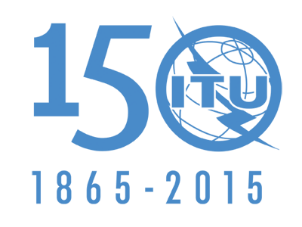 国 际 电 信 联 盟全体会议文件 181-C2015年11月5日原文：法文/英文第一次全体会议

会议记录第一次全体会议

会议记录2015年11月2日（星期一），11:00时2015年11月2日（星期一），11:00时主席：H. AL-SHANKITI先生（沙特阿拉伯）（代表团团长元老）继任主席：F.Y.N. DAUDU先生（尼日利亚）主席：H. AL-SHANKITI先生（沙特阿拉伯）（代表团团长元老）继任主席：F.Y.N. DAUDU先生（尼日利亚）议题议题文件1大会开幕大会开幕-2选举大会主席选举大会主席-3大会主席致辞大会主席致辞-44为Metrojet航空公司9268航班遇难者默哀一分钟-55选举大会副主席-66秘书长致辞-77无线电通信局主任致辞-88大会的结构DT/299选举各委员会的正副主席-1010大会秘书处的构成-1111与会邀请-1212国际组织提交的与会要求-1313观察员参会191414向各委员会分配文件DT/31515主任有关ITU-R活动的报告4 + Add.1 to 7, 51616证书委员会必须提交其结论的日期21717大会文件和工作时间1818大会总规则18